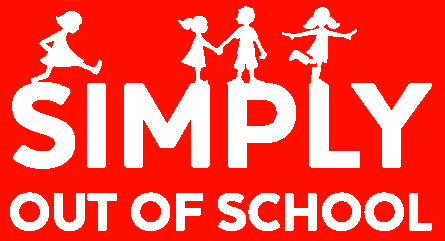   LLANSANNORAFTER SCHOOL club All children between 3 and 11 years of age welcome.fULLY QUALIFIED AND EXPERIENCED STAFFAT: LLANSANNOR PRIMARY SCHOOLOur AFTER SCHOOL CLUB opened September 2015. Children will be collected from school by our qualified staff and escorted to the nursery/reception building.  A register will be taken to ensure all children expected are present and they will be safely escorted to the hall.Opening hours:  school finish – 5.30pm. A snack will be provided at 4pm which will consist of fruit, toast crackers etc. Drinks will be available at all times. ALL INCLUDED IN THE PRICE.Any individual Dietary needs will be catered for at no extra cost.Children with Special Needs are catered for.DISCOUNTS for siblings: 5%WHAT’S AVAILABLE FOR THE CHILDRENLots of fun and games … variety of board games, toys suitable for all ages, topical or themed activities, arts and crafts / cookery, dancing, structured games, television, DVD, PlayStation/Wii, quiet corner, help with homework, listening to reading, etc. After school club fees: £8.25 per child per session paid monthly in advance. Sibling discount 5%. There is a £15.00 annual registration fee per child. For more information or to book your child’s place, please call us on 07860 279863 or email laura@simplyoutofschool.co.uk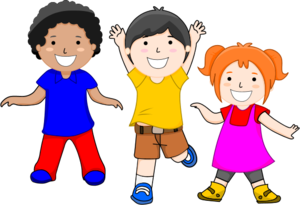 